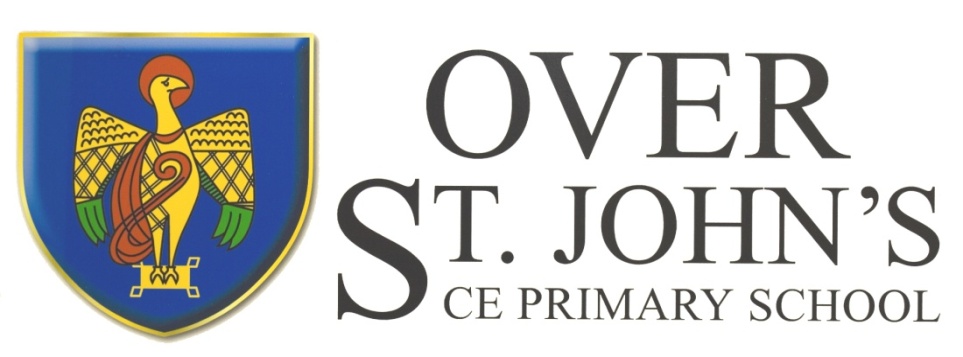 Over St. John’s CE Primary School‘Let your light Shine before others.’ Matthew 5:16Pupil Premium StrategyThis statement details our school’s use of Pupil Premium funding to help improve the attainment of our disadvantaged pupils. It outlines our Pupil Premium strategy, how we intend to spend the funding in this academic year and the effect that last year’s spending of Pupil Premium had within our school. School OverviewFunding OverviewPart A: Pupil Premium Strategy PlanStatement of IntentChallengesThis details the key challenges to achievement that we have identified among our disadvantaged pupils.Intended Outcomes This explains the outcomes we are aiming for by the end of our current strategy plan and how we will measure whether they have been achieved.Activity in this Academic Year – 2023-2024This details how we intend to spend our Pupil Premium this academic year to address the challenges listed above.Teaching (for example, CPD, recruitment and retention)Budgeted cost: £20,000Targeted Academic Support (For example, tutoring, one-to-one support structured interventions) Budgeted cost: £53,215Wider Strategies (For example, related to attendance, behaviour, wellbeing)Budgeted cost: £500Total budgeted cost: £73,715Part B: Review of Outcomes in the Previous Academic Year 2022-2023Pupil Premium Strategy OutcomesThis details the impact that our Pupil Premium activity had on pupils in the 2022 to 2023 academic year. DetailDataSchool nameOver St. John’s CE Primary SchoolNumber of pupils in school 129Proportion of pupil premium eligible pupils33%Academic years that our current pupil premium strategy plan covers 2022-2025Date this statement was publishedNovember 2022Date on which it will be reviewedNovember 2023November 2024Statement authorised byEmma SnowdonPupil Premium LeadEmma SnowdonGovernor LeadHayley RogersDetailAmountPupil Premium funding allocation this academic year£73,715Pupil premium funding carried forward from previous years (enter £0 if not applicable)£0Total budget for this academic year£ 73,715 At Over St. John’s, we intend to provide challenging opportunities for children to develop as independent, confident, resilient and successful leaners, irrespective of their background or the challenges they face. It is our intention that all pupils make good progress and achieve high attainment across all subject areas. The focus of our Pupil Premium Strategy is to support disadvantaged pupils to accept challenge and achieve that goal, including progress for those who are already high attainers. The targeted and strategic use of Pupil Premium will support us in achieving this vision, allowing all pupils to flourish and be prepared for their future.Quality first teaching is at the heart of our approach, with a focus on areas in which disadvantaged pupils require the most support. Research shows that this has the greatest impact on closing the attainment gap between disadvantaged pupils and other pupils, but at the same time will benefit the non-disadvantaged pupils in our school. Our principles include:ensuring that teaching and learning opportunities meet the needs of all pupils and that they are challenged at the appropriate level;ensuring that appropriate provision is made for pupils who belong to vulnerable groups; this includes ensuring that the needs of disadvantaged pupils are adequately assessed and addressed;taking action to intervene as soon as a need is identified;adopting a whole school approach in which all staff take responsibility for disadvantaged pupils’ outcomes and raise expectations of what they can achieve.Challenge NumberDetail of Challenge 1Our assessments and observations show that pupils, particularly those who are disadvantaged, start in Reception with poor language and communication skills.2Our assessments and observations show that reading and writing progress is lower among disadvantaged pupils at the end of KS1 and KS2 than other pupils.3Our assessments show that attainment in Maths across Years 2 – 6 for the academic year 2020-21 was low across all pupils, but in most year groups attainment for disadvantaged pupils was lower than other pupils.4Some of our disadvantaged pupils have been impacted by partial school closures to a greater extent than for other pupils and have heightened social and emotional needs that must be addressed through support provided by school in order for them to make academic progress.5Observations have shown that some pupils, specifically disadvantaged pupils, are displaying lower levels of engagement and behaviour for learning.6There is a significant cross over between disadvantaged pupils and those with SEN. Intended OutcomeSuccess CriteriaImproved attainment in phonics at the end of Year 1.Attainment of disadvantaged pupils in Year 1 phonics screening is in line with other pupils at Over St. John’s and is in line with national attainment of disadvantaged pupils.Improved language and communication skills in Reception and KS1.Assessments and observations indicate significantly improved oral language among disadvantaged pupils. This is evident when triangulated with other sources of evidence, including engagement in lessons, book scrutiny and ongoing formative assessment.Improved reading attainment among         disadvantaged pupils by the end of KS1 and KS2.Reading outcomes of disadvantaged pupils at Over St. John’s is in line with national attainment of disadvantaged pupils by 2024/25.Improved writing attainment among         disadvantaged pupils by the end of KS1 and KS2.Writing outcomes of disadvantaged pupils at Over St. John’s is in line with national attainment of disadvantaged pupils by 2024/25.Improved maths attainment among         disadvantaged pupils by the end of KS2.Maths outcomes of disadvantaged pupils at Over St. John’s is in line with national progress scores of disadvantaged pupils by 2024/25.To achieve and sustain improved wellbeing forall pupils in our school, particularly ourdisadvantaged pupils.Sustained high levels of wellbeing demonstrated by data from student voice, teacher observations and fewer pupils with high levels of difficulties as assessed by mental well-being assessment by 2024/25.Staff and children have begun to develop metacognition strategies to strengthen learning and engagement behaviours, particularly for our disadvantaged pupils.New behaviour policy implemented. Children beginning to demonstrate use of metacognitive skills leading to self-regulated learning by 2024/25.All subject leaders and teachers are clear on the additionality (adaptations) of the provision for disadvantaged pupils with SEN. Progress across the curriculum of disadvantaged pupils with SEN is comparative to national progress scores by 2024/25.ActivityEvidence that Supports this ApproachChallenge number(s) addressedSubject Leader Development through the Diocese.Class cover for staff to carry out CPD and monitoring activities.Staff monitor the additionality (adaptations) for disadvantaged pupils across the curriculum in their subject areas.Staff monitor embedded use of Rosenshine’s Principles of Instruction to allow pupils to retain knowledge and skills from implemented curriculum.Principles behind Ofsted’s research reviews and subject reports - GOV.UK (www.gov.uk)Curriculum leaders have identified areas of the curriculum that need to be refined in light of the changes to progression of knowledge and skills in each subject.Education inspection framework - GOV.UK (www.gov.uk) Curriculum leaders need to ensure that each subject is embedded in line with the intended curriculum to give all learners, particularly the most disadvantaged and those with special educational needs and/or disabilities (SEND) or high needs, the knowledge and cultural capital they need to succeed in life. https://educationendowmentfoundation.org.uk/news/eef-blog-five-a-day-to-improve-send-outcomes 6Numbots and Times Tables Rockstars subscriptionCPD on use of Mastering Number as an intervention for children in KS2.Purchase of rekenreks to support the implementation of Mastering Number in KS2.Purchase standardised tests in Mathematics to support teacher assessment and comparison across year groups.CPD on fluency in Mathematics for all staff.For the academic year (2021-22) the percentage of children not achieving ARE in Maths was:Y1 47.1%Y2 63.6%Y3 63.2%Y4 81%Y5 85.7%Y6 25%Whilst this improved in the academic year 2022 – 23, further support is needed.In addition to this, analysis of the data shows that the attainment of disadvantaged pupils was lower than other pupils across the majority of year groups.Standardised tests can provide reliable insights into the specific strengths and weaknesses of each pupil to help ensure they receive the correct additional support through interventions or teacher instruction:Standardised tests | Assessing and Monitoring Pupil Progress | Education Endowment Foundation | EEFHomework policy has been updated to incorporate the use of Numbots and Times Tables Rockstars.Homework | EEF (educationendowmentfoundation.org.uk)The DfE non-statutory guidance has been produced in conjunction with the National Centre for Excellence in the Teaching of Mathematics, drawing on evidence-based approaches: Maths_guidance_KS_1_and_2.pdf (publishing.service.gov.uk)The EEF guidance is based on a range of the best available evidence: Improving Mathematics in Key Stages 2 and 33Purchase of summative assessment tests for reading.CPD – support for planning, modelling, editing of writing.Class cover for staff to carry out CPD and monitoring activities.Reading comprehension strategies | EEF (educationendowmentfoundation.org.uk) Seniors leaders have identified a need for explicit teaching of reading skills and strategies in a cumulative way through evidence based approaches in order to improve reading fluency and comprehension.Standardised tests can provide reliable insights into the specific strengths and weaknesses of each pupil to help ensure they receive the correct additional support through interventions or teacher instruction:Standardised tests | Assessing and Monitoring Pupil Progress | Education Endowment Foundation | EEFA large majority of disadvantaged pupils continue to fall behind their peers in writing leading to a need for staff to identify and address reasons for this.EEF Guidance: Metacognition and Self-RegulationEEF Improving Literacy KS2 GuidanceEEF Improving Literacy KS1 Guidance   2Metacognition and self-regulated learningClass cover for staff to carry out CPD and monitoring activities.Upon completing a learning walk focused on learning behaviours, senior leaders identified poor engagement and motivation, particularly among disadvantaged pupils. Metacognition and self-regulation | EEF (educationendowmentfoundation.org.uk)“There is some evidence to suggest that disadvantaged pupils are less likely to use metacognitive and self-regulatory strategies without being explicitly taught these strategies. Explicit teaching of metacognitive and self-regulatory strategies could therefore encourage such pupils to practise and use these skills more frequently in the future. With explicit teaching and feedback, pupils are more likely to use these strategies independently and habitually, enabling them to manage their own learning and overcome challenges themselves in the future.” EEF teaching and learning toolkit.5 & 6ActivityEvidence that Supports this ApproachChallenge number(s) addressedEEF Infant Language Link in YR – Y2Communication and language skills of children entering Reception class at Over St. John’s are below average, particularly among disadvantaged pupils. Oral language interventions | EEF (educationendowmentfoundation.org.uk)11:1 and small group interventions carried out by Teaching Assistants. Pre/post teachingThere is a continued need to target gaps in children’s learning, particularly among disadvantaged pupils.Research from the EEF says that small group interventions can accelerate progress by 4+ months. These sessions are designed to suit the needs of individual children and may be 1:1 or small group. Small group tuition | EEF (educationendowmentfoundation.org.uk)1, 2, 3Class cover for staff to carry out screener to identify need.In order to improve outcomes for disadvantaged pupils with SEN, staff need to be aware of specific barriers to learning, such as dyslexia or attention difficulties.6Renewal of Nessy Dyslexia Programme for increased numbers of children.Dyslexic pupils benefit from a systematic, structured programme that takes place daily both in school and at home. 6ActivityEvidence that Supports this ApproachChallenge number(s) addressedMonitoring and embedding our new school-wide behaviour policy/ expectations.When the Adults Change, Everything Changes by Paul Dix. An inclusive approach is needed to meet the needs of all groups of pupils. Learning behaviours | EEF (educationendowmentfoundation.org.uk) ‘When we use the word ​‘behaviour’ we can quickly assume that it relates solely to strategies to manage misbehaviour in the classroom. Crucial as these are, there is another dimension: how teachers can also explicitly support pupils’ ​‘learning behaviours’. As we teach these, developing and strengthening learning behaviours in our pupils, they become more motivated, engaged, and determined to succeed.’5We have analysed the performance of our school’s disadvantaged pupils during the 2022/23 academic year using Key Stage 1 and 2 performance data, phonics check results and our own internal assessments.Published data for 2023 is provisional at time of writing and this will be updated in due course. The attainment gap between our disadvantaged pupils and non-disadvantaged pupils has grown since the start of the pandemic. This is reflective of national figures and demonstrates the additional impact of COVID-19 on disadvantaged pupils.We have analysed data in terms of attainment and progress as follows:% of children working at ARE 2022-23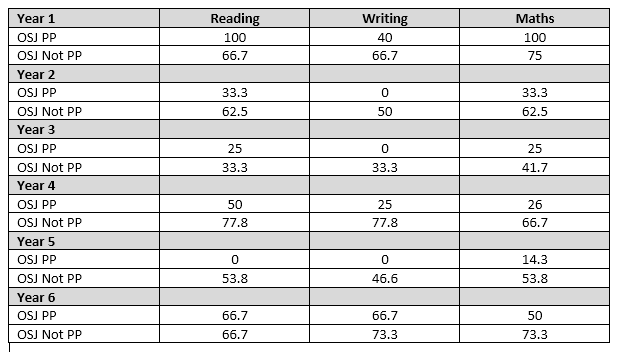 Steps Progress Summer 2022 – Summer Term 2023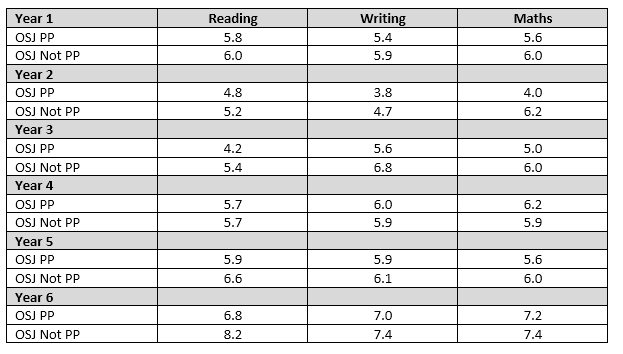 While gaps in progress between disadvantaged pupils and other pupils at Over St. John’s is not significant in all year groups, outcomes of disadvantaged children across all subjects is generally significantly lower than other pupils at our school. There is a high crossover in those with SEN who are also disadvantaged, and we also must bear in mind that we are a small school and therefore the data is not robust. However, observations by staff indicate that there can be a lower level of engagement among children in our classes and this is particularly the case among our disadvantaged pupils, which could be contributing to the widening gap.Attainment data shows that the percentage of children achieving ARE in Maths has improved upon the previous academic year. The Mastering Number programme is EYFS and KS1 has been extremely successful in improving fluency of basic facts and this is now part of our Maths curriculum in these year groups. Staff have also made use of the DfE guidance and using the ready-to-progress criteria to guide teaching and interventions. This will all continue as we move into the next academic year.